„EU peníze školám“Projekt DIGIT – digitalizace výuky na ISŠTE Sokolovreg. č. CZ.1.07/1.5.00/34.0496Tento výukový materiál je plně v souladu s Autorským zákonem (jsou zde dodržována všechna autorská práva). Pokud není uvedeno jinak, autorem textů 
a obrázků je Ing. Bohuslava Čežíková.VýkladPro vytvoření textového dokumentu není vždy zapotřebí instalovaný software na pc, dokument můžeme vytvořit za pomoci internetových aplikací. Výhodou je, že dokumenty jsou k dispozici doma nebo ve škole a lze jednoduše umožnit jejich sdílení. V současné době mezi nejužívanější patří:Office Web Apps firmy Microsoft;Google Docs.Office Web AppsZahrnuje textový editor Word, tabulkový kalkulátor  Excel, software pro vytváření prezentace v PowerPointu a ke správě poznámek OneNote. Z webu se lze připojit ke službě SkyDrive (webové úložiště pro uložení různých souborů).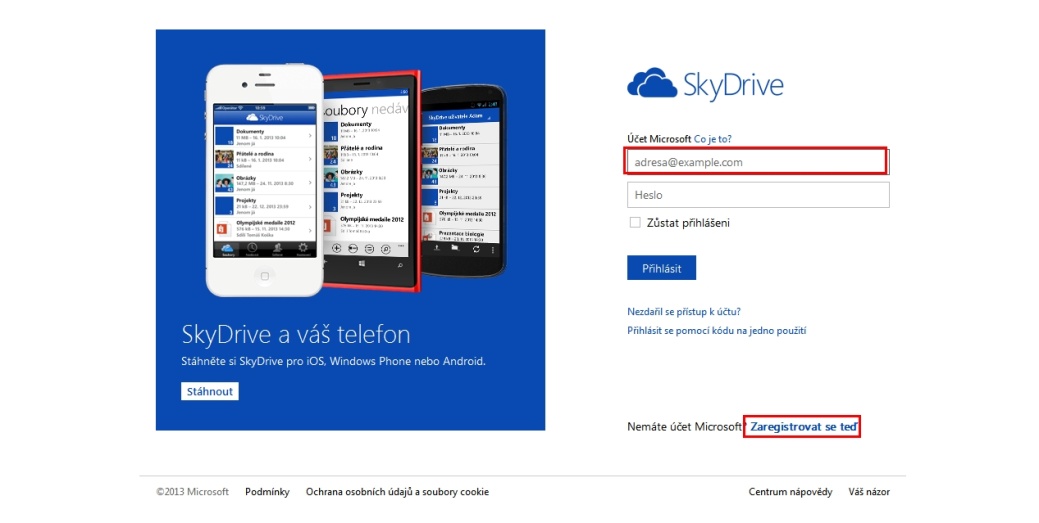 Obrázek 1: Přihlášovací obrazovka ke SkyDrive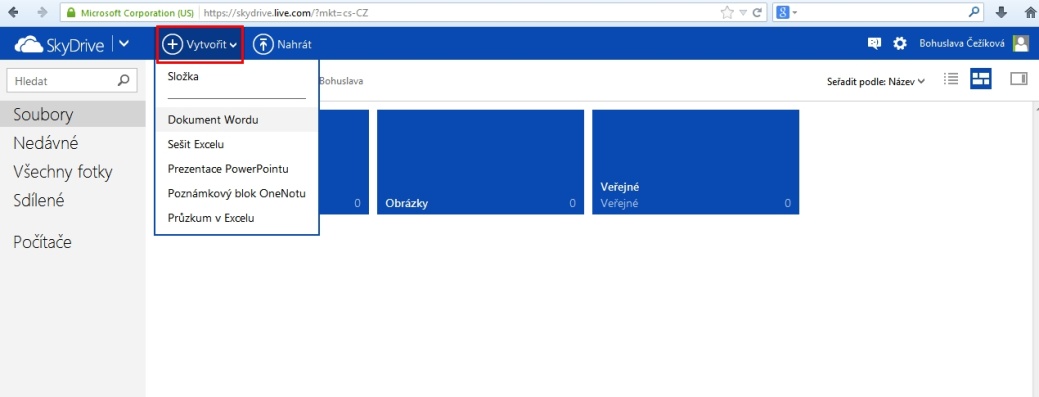 Obrázek 2: Možnosti vytváření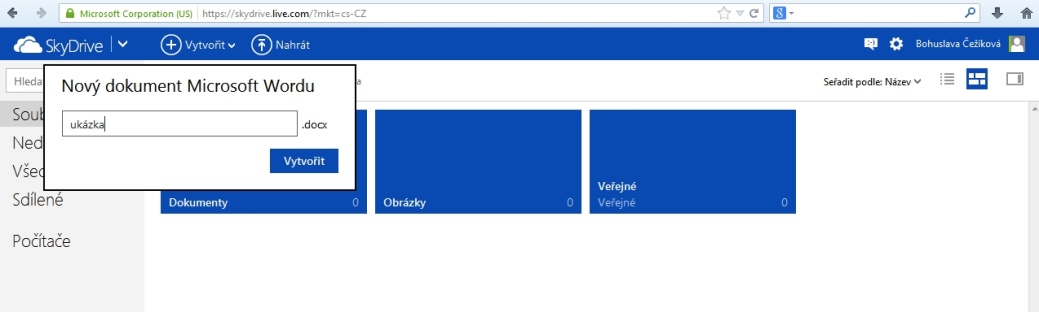 Obrázek 3: Soubor "ukazka.docx"Textové dokumenty můžeme formátovat tak, jak jsme zvyklí z prostředí MS Word.Uložené soubory lze sdílet s dalšími uživateli.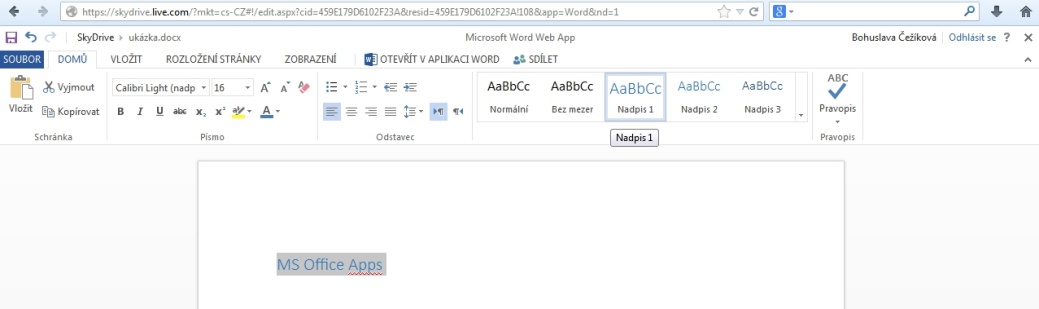 Obrázek 4: Formátování textu - styl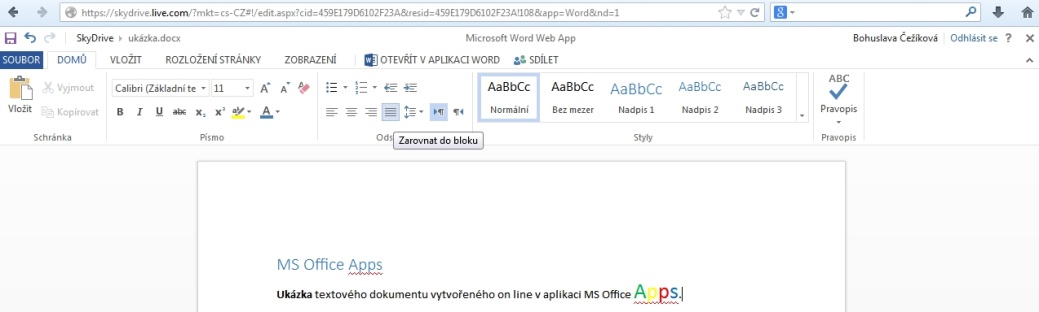 Obrázek 5: Formátování odstavce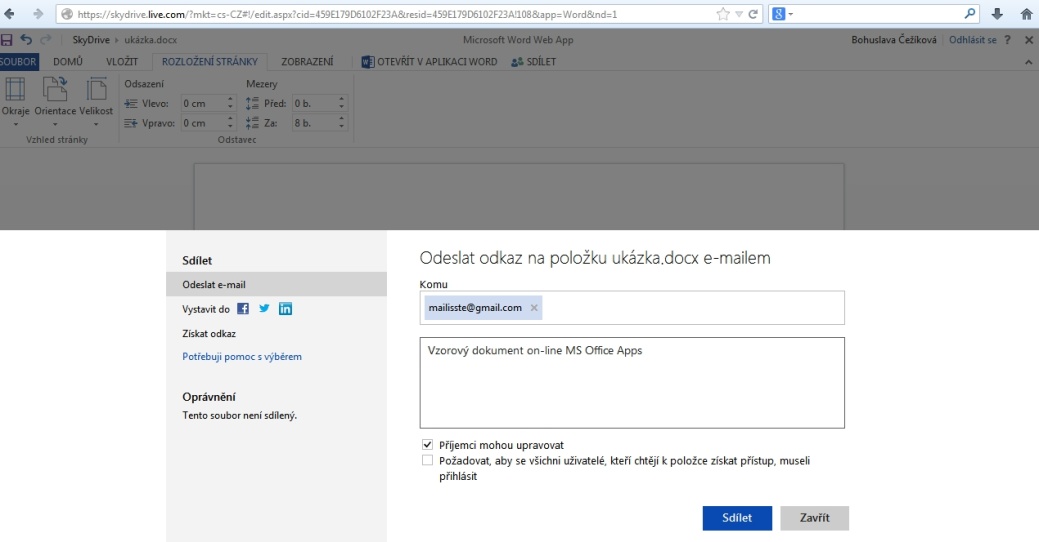 Obrázek 6: Nastavení sdílení souboru "ukazka.docx"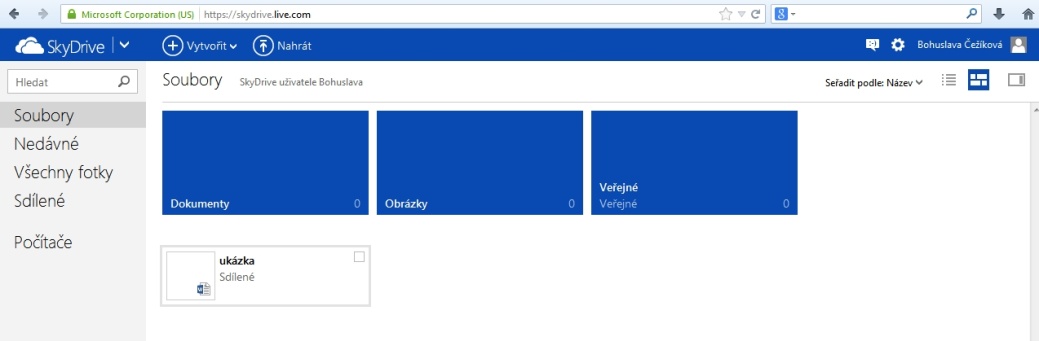 Obrázek 7: Sdílený souborSoubory lze na SkyDrive jednoduše nahrát z externího zdroje.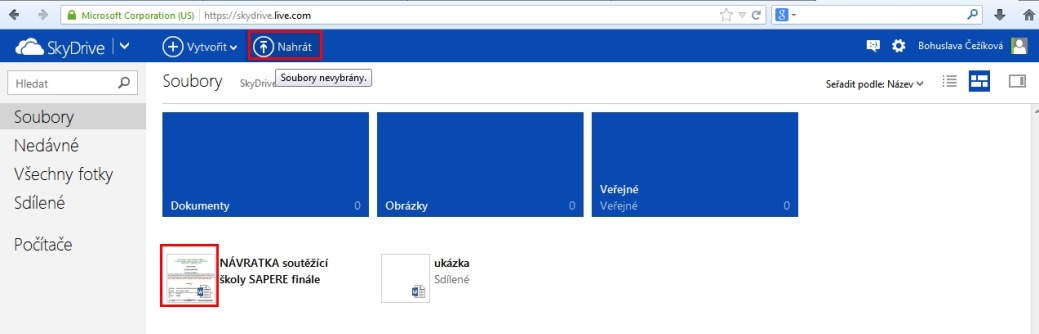 Obrázek 8: Nahraný soubor na web z pcGoogle Docs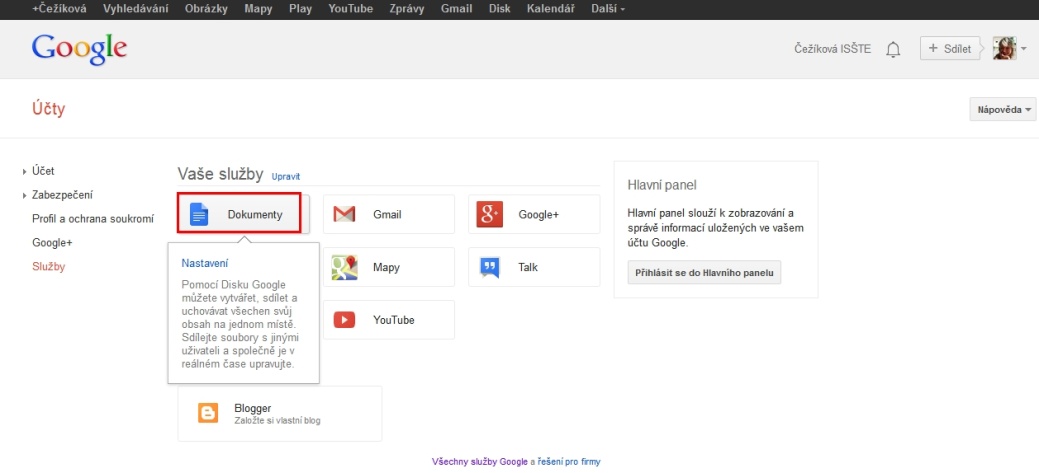 Obrázek 9: Google Docs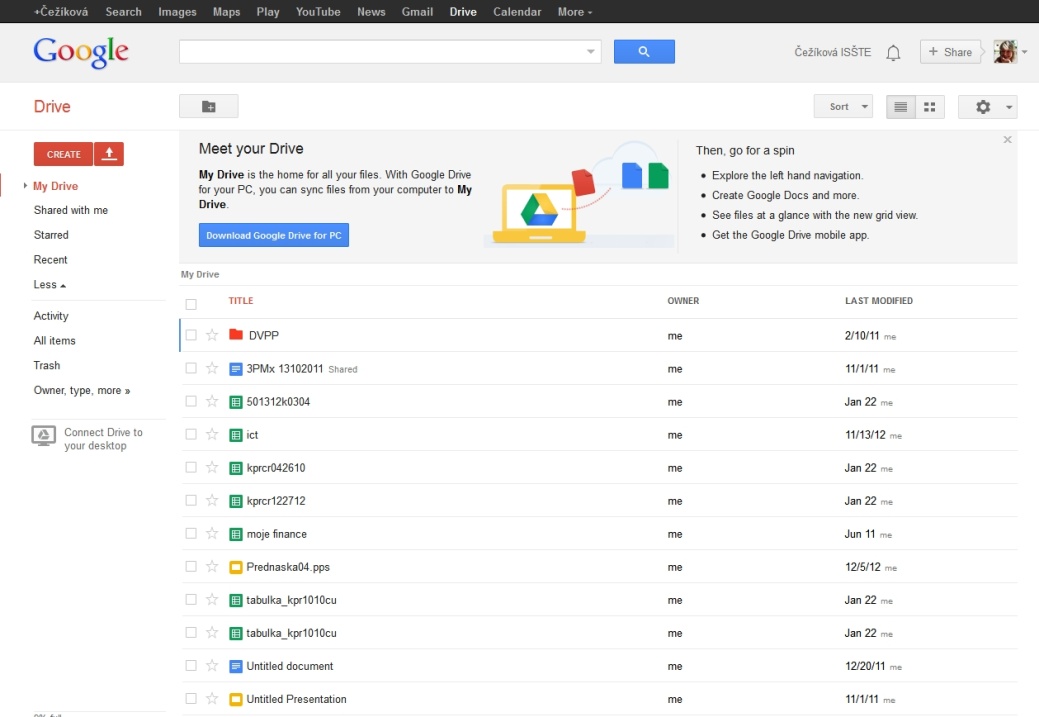 Obrázek 10: Možnosti vytváření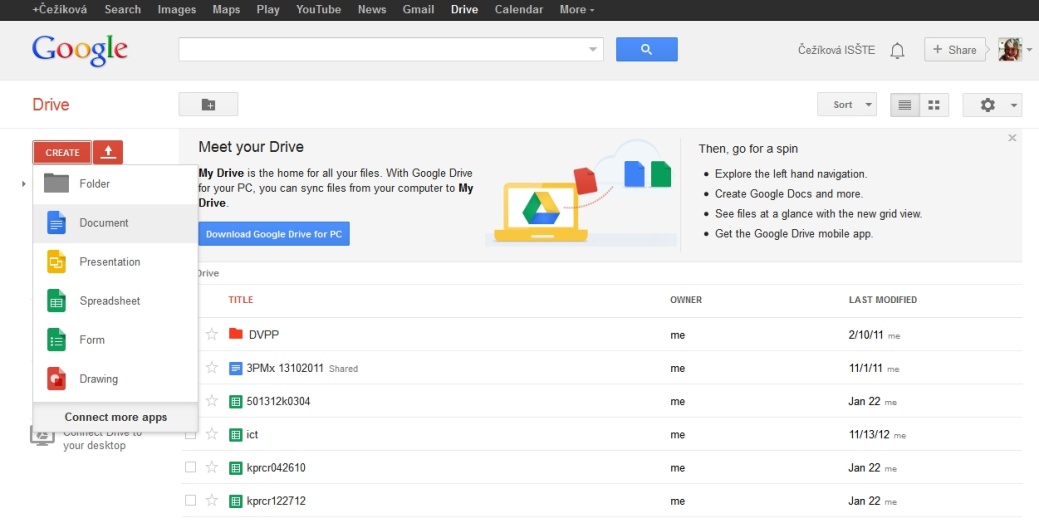 Obrázek 11: Nový textový dokument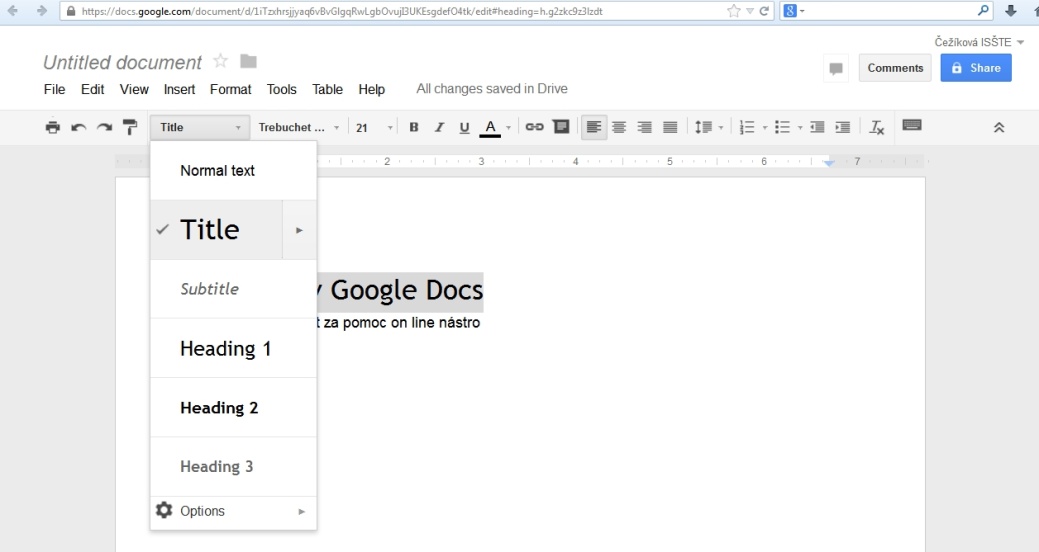 Obrázek 12: Formátování textu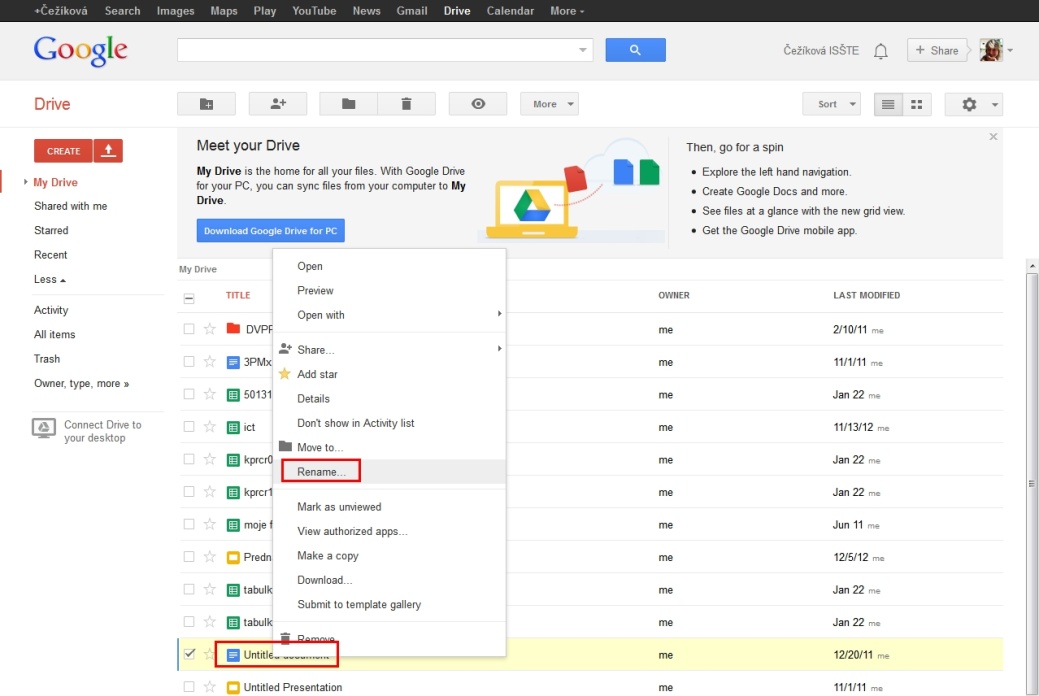 Obrázek 13: Přejmenování nově vytvořeného souboru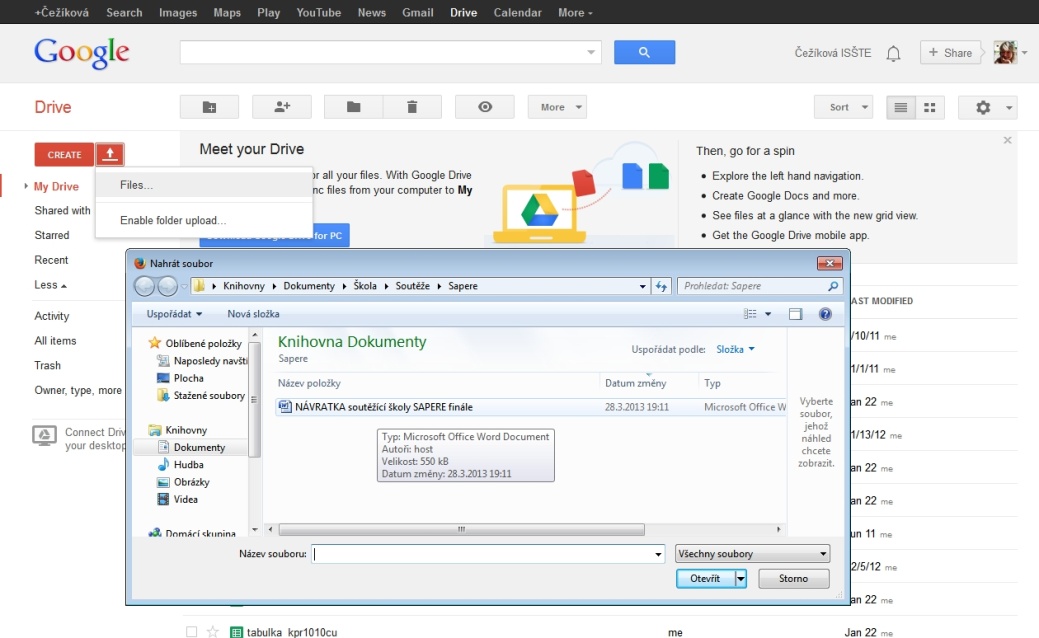 Obrázek 14: Nahrání souboru z pc na Google Docs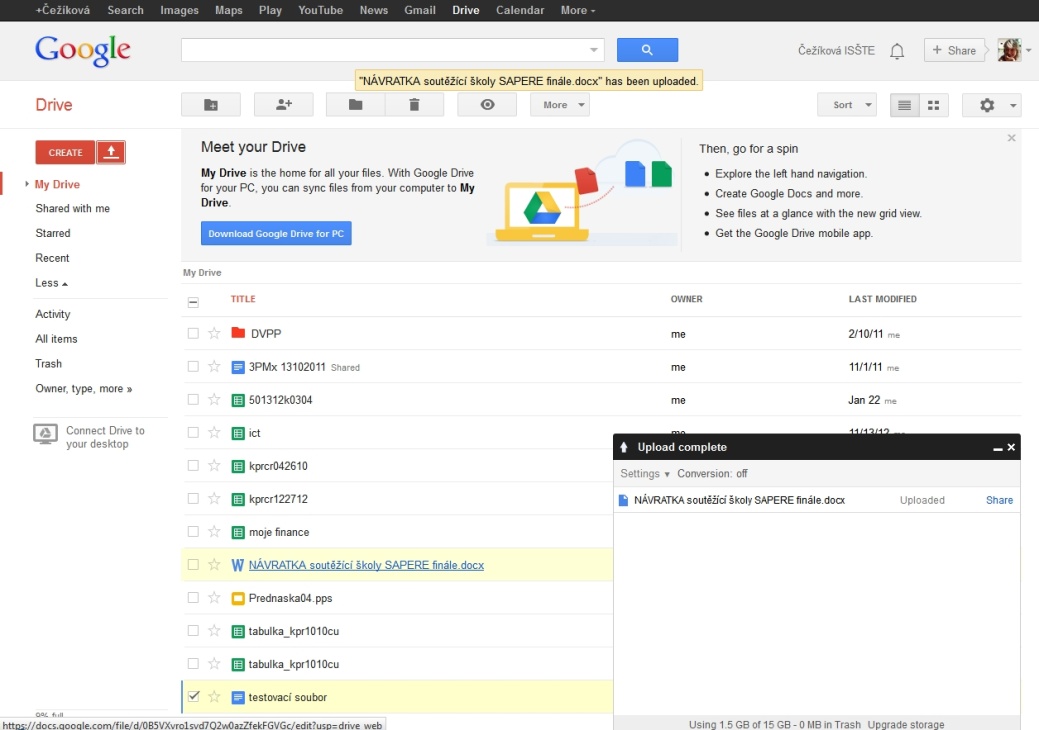 Obrázek 15: Informace o uploadu souboruPracovní listV čem vidíte klady on line uložení souborů?V čem vidíte zápory on line uložených souborů?Porovnejte oba způsoby vytvoření textového dokumentu (pomocí Office Web Apps a Google Docs).Najděte za pomoci internetu jiné on-line nástroje pro vytváření dokumentů. III/2 Inovace a zkvalitnění výuky prostřednictvím ICTVY_32_INOVACE_1_5_18Název vzdělávacího materiáluOn-line nástroje pro tvorbu dokumentůJméno autoraIng. Bohuslava ČEŽÍKOVÁTematická oblastPočítačové zpracování textu a tvorba sdíleného obsahuVzdělávací obor63-41-M/01 Ekonomika a podnikání68-43-M/01 Veřejnosprávní činnostPředmětInformační a komunikační technologieRočník1.-4.Rozvíjené klíčové kompetenceKompetence k učeníposoudí vlastní pokrok a určí překážky či problémy bránící učení;kriticky zhodnotí výsledky. Kompetence k řešení problémůosvědčené postupy aplikuje při řešení obdobných problémových situací;sleduje vlastní pokrok při zdolávání problémůPrůřezové témaOsvojení základních dovedností užívání výpočetní a komunikační techniky a práce s informacemi, dosažení velmi dobré úrovně informační gramotnosti.Časový harmonogram1 vyučovací hodinaPoužitá literatura a zdrojeTvorba dokumentů online [online]. [cit. 2013-07-03]. Dostupné z: https://docs.google.com/document/edit?id=1RnBHbkY08Eu8D9P-gOV_CWx-hNx_jPhQd_uYklUL33Y&authkey=CMD79uEM&hl=csBŘEZINA, Petr. Vytvářejte dokumenty online s Microsoft Office Web App [online]. [cit. 2013-07-03]. Dostupné z: http://pcrady.cnews.cz/vytvarejte-dokumenty-online-s-microsoft-office-web-appsPomůcky a prostředkypc, internetAnotaceVytváření textových dokumentů on-line nástrojiZpůsob využití výukového materiálu ve výuceVýklad, pracovní listDatum (období) vytvoření vzdělávacího materiálu07/2013